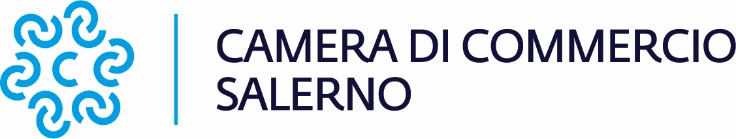 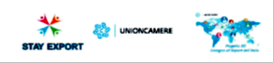 AVVISO PUBBLICO
STAY EXPORT II - Informazione, formazione e accompagnamento all’estero 
(approvato con Det. Dirig. N° 372 del 30/9/2021)CUP C49J21039070005  ART. 1 - FINALITÀ’
Nell’ambito del Progetto Stay Export, seconda annualità, finanziato da Unioncamere (l’Unione Italiana delle Camere di Commercio) a valere sul Fondo Intercamerale di Intervento 2021 e in stretto collegamento con le iniziative realizzate nell’ambito del Progetto SEI (Sostegno all’Export dell’Italia), la Camera di Commercio di Salerno avvia un insieme di azioni finalizzate ad aiutare  le imprese esportatrici a fronteggiare le difficoltà sui mercati internazionali rilevate in questa fase post emergenziale e a rafforzare la loro presenza all’estero, attraverso la costruzione di percorsi di  orientamento e assistenza articolati in:informazioni aggiornate sulle opportunità e sui rischi rilevati nei paesi esteri a maggior 
interscambio commerciale con l’Italia, a seguito di una puntuale valutazione del grado di interesse e delle effettive capacità e  potenzialità di presenza dell’impresa nei diversi paesi esteri, attività di affiancamento  personalizzato a distanza (web-mentoring) offerto dalla rete delle Camere di commercio  Italiane all’estero (https://www.assocamerestero.it/camere).Con il presente avviso la Camera di Commercio di Salerno intende rilanciare e rafforzare l’analoga iniziativa “madre” avviata dall’Unioncamere con proprio avviso pubblicato in data 7 luglio u.s. a seguito del quale numerose imprese di vari territori italiani hanno già aderito compilando l’apposito modulo predisposto al link pubblicato da Unioncamere.La Camera di Commercio di Salerno intende individuare almeno n. 11 imprese interessate a beneficiare del citato percorso di mentoring previsto dal progetto Stay Export. Da questo numero complessivo sopra indicato, la Camera di Commercio di Salerno intende riservare n.ro 2 posti alle imprese già profilate alla data del 27/09/2021 nella piattaforma Stay Export del Progetto SEI a seguito dell’avviso generale pubblicato dall’Unioncamere citato al precedente capoverso.Tutti i servizi saranno erogati dalla rete delle Camere di Commercio Italiane all’Estero, che attueranno le iniziative previste per conto di Unioncamere.ART. 2 – DESTINATARI
1. Sono ammesse a partecipare le micro, piccole e medie imprese, come definite dall’Allegato I al Regolamento n. 651/2014/UE della Commissione europea, loro cooperative e consorzi, con sede e/o unità operativa nella provincia di Salerno:a) iscritte al Registro Imprese e in regola con la denuncia di inizio attività al Rea della Camera di Commercio di Salerno, con sede e/o unità operativa nella provincia di Salerno;
b) in regola, e nell’esatta misura, con il pagamento del diritto annuale camerale;c) non sottoposte a procedure concorsuali (quali: fallimento, amministrazione controllata, 
amministrazione straordinaria, concordato preventivo, liquidazione coatta amministrativa), e che non si trovino in stato di cessazione o sospensione dell’attività;d) rientranti in una delle seguenti categorie:“potenziali esportatrici”: imprese che negli ultimi tre anni non hanno mai esportato ma presentano un elevato interesse ed effettive capacità e potenzialità di presenza all’estero;“occasionali esportatrici”: quelle che negli ultimi tre anni hanno esportato per un solo anno, e/o quelle che esportano solo in uno/due mercati e/o quelle che esportano per meno del 20% del fatturato;“abituali esportatrici”: quelle che negli ultimi tre anni hanno esportato per almeno due  anni, e/o quelle che esportano in almeno tre mercati esteri e/o quelle che esportano per oltre il 20% del fatturato;operanti in uno dei seguenti settori (lista non vincolante ed esclusiva): agroalimentare  (vitivinicolo, oleario, dolciumi e prodotti da forno, caseario, lavorazione carni e salumi, ecc.); meccanica, componentistica e automazione industriale; sistema moda; arredo, design e sistema casa; componenti elettrici ed elettronici; gomma e plastica; sanità (farmaceutico, elettromedicali, DPI, ecc.); chimica e cosmetica; ICT e high tech; automotive e altri mezzi di trasporto; Costruzioni (edilizia, serramenti, vetro, ceramica, ecc.); ambiente ed energia.Eventuali adesioni da parte di imprese appartenenti ad ulteriori settori potranno essere valutati dalla CCIAA ai fini della candidatura. Sono in ogni caso esclusi i settori della consulenza (società iscritte nel RI e/o liberi professionisti) ed il turismo.2. Per dimostrare di possedere i requisiti d) e poter aderire così all’iniziativa, è necessario essere  profilati sul sito https://www.sostegnoexport.it.Il completamento dell’attività di profilazione sarà considerata quale condizione vincolante per la valutazione dell'ammissibilità delle imprese candidate.ART.3 ADESIONE1. Le imprese che vogliano partecipare al presente programma dovranno inviare alla Casella PEC dell’Ente camerale cciaa.salerno@sa.legalmail.camcom.it apposita manifestazione d’interesse, secondo il modulo disponibile sul sito web dell’Ente, a pena di esclusione firmato digitalmente dal legale rappresentante/titolare, dalle ore 10.00 del 4 ottobre 2021 alle ore 10.00 del 11 ottobre 2021. Saranno automaticamente escluse le domande inviate prima e dopo tali termini. Non saranno considerate ammissibili altre modalità di trasmissione delle domande di ammissione al voucher.2. qualora non già fatto, profilarsi sul sito https://vvww.sostegnoexport.it cliccando su “Sei un’impresa interessata all’estero?” L’impresa riceverà automaticamente una mail con le istruzioni per generare le proprie  credenziali per accedere all’area riservata;accedere a “Area Riservata Imprese” in home page sul sito https://www.sostegnoexport.it  inserendo la propria mail (usermame) e la password generata dall’azienda (v. punto  precedente)compilare il form nella sezione dell’area riservata “Registrazione a Stay Export” indicando i mercati di interesse, esprimendo al massimo n. 12 preferenze (ordinate per priorità) suddivise per area geografica (n. 6 CCIE per Europa, n. 3 per Nord e Sud America, n. 2 per Asia e Australia, n. 1 per Medio Oriente e Africa).Cliccare su invia. Si riceverà una mail con le preferenze indicate.Il processo di matching avverrà sulla base dell’ordine cronologico di arrivo delle candidature, delle priorità espresse da ciascuna impresa e del numero di posti disponibili presso ciascuna CCIE.3. Le profilazioni all’interno dell’apposita Sezione dovranno pervenire a partire dal 30 setembre e fino al termine ultimo di scadenza indicato in precedenza. Eventuali proroghe di detta scadenza, con riapertura dei termini di accesso laddove ci sia capienza progettuale, potranno essere valutate dalla CCIAA e prontamente comunicate alle imprese.3. La Camera di Commercio di Salerno si riserva la facoltà di richiedere all’impresa eventuali  integrazioni della domanda.ART. 4 - ATTIVITÀ’ PREVISTE E MODALITÀ DI PARTECIPAZIONE1. Le attività progettuali saranno, nel dettaglio, articolate in due fasi:a) Consultazione sulla piattaforma Sostegno export di Report Paese redatti dalle CCIE costantemente aggiornati sulla regolamentazione degli scambi e le principali opportunità sul mercato;b) Partecipazione ad un percorso di orientamento al mercato (web-mentoring) della durata di 90  minuti, tenuto dalla CCIE con personale interno o tramite ricorso a consulenti esterni, del valore  di 1.500,00 Euro interamente a carico del progetto, che includerà informazioni su: approccio culturale al paese di riferimento; livello di barriere d'ingresso; macro-tendenze del settore; aspetti operativi legati all’export; strategie commerciali; opportunità d’ investimento. A questo servizio potrà accedere un numero massimo di n. 11 imprese.2. Le imprese ammesse al web-mentoring con le CCIE - dopo le opportune verifiche di 
ammissibilità da parte della CCIAA e considerando la disponibilità di posti comunicati da 
Unioncamere - riceveranno apposita comunicazione da parte del responsabile del procedimento.3. Le imprese selezionate dovranno avvertire dell’eventuale impossibilità (per gravi e non prevedibili motivi) a partecipare alle iniziative programmate per le quali avranno ricevuto relativa comunicazione di ammissione, entro i n. 7 giorni antecedenti la data prevista delle stesse.ART. 5 - REGIME COMUNITARIO
1. Gli aiuti relativi alla definizione del pacchetto di servizio composto da web-mentoring sono concessi, in regime “de minimis”, ai sensi dei Regolamenti n. 1407/2013 e n. 717/2014 del 27 giugno 2014 (GUUE L 190 del 28.6.2014).2. In base a tali Regolamenti, l’importo complessivo degli aiuti “de minimis” accordati ad  un'impresa “unica”(1) nell’arco di tre esercizi finanziari non può superare i massimali di 200.000  euro (100.00 per il settore del trasporto merci su strada per conto terzi), 25.000,00 euro per l’agricoltura oppure di 30.000 euro per  gli aiuti “de minimis” nel settore della pesca e dell'acquacoltura.3. Per quanto non disciplinato o definito espressamente dal presente bando si fa rinvio ai suddetti Regolamenti; in ogni caso, nulla di quanto previsto nel presente Bando può essere interpretato in maniera difforme rispetto a quanto stabilito dalle norme pertinenti di tali Regolamenti._____________________________________________________________1 Ai sensi del Regolamento UE n. 1407/2013 del 18 dicembre 2013, si intende per “impresa unica” l’insieme delle imprese, all’interno dello stesso Stato, fra le quali esiste almeno una delle relazioni seguenti:a) un’impresa detiene la maggioranza dei diritti di voto degli azionisti o soci di un’altra impresa;b) un’impresa ha il diritto di nominare o revocare la maggioranza dei membri del consiglio di amministrazione, direzione o sorveglianza di un’altra impresa;c) un’impresa ha il diritto di esercitare un’influenza dominante su un’altra impresa in virtù di un contratto concluso con quest’ultima oppure in virtù di una clausola dello statuto di quest’ultima;d) un’impresa azionista o socia di un’altra impresa controlla da sola, in virtù di un accordo stipulato con altri azionisti o soci dell’altra impresa, la maggioranza dei diritti di voto degli azionisti o soci di quest’ultima. Le imprese fra le quali intercorre una delle relazioni di cui al precedente periodo, lettere da a) a d), per il tramite di una o più altre imprese sono  anch’esse considerate un'impresa unica. Si escludono dal perimetro dell’impresa unica, le imprese collegate tra loro per il tramite di un organismo pubblico o di persone fisiche.ART. 6 - DISPOSIZIONI FINALI1. Ai sensi della L. 241/90 “Nuove norme in materia di procedimento amministrativo e di diritto di accesso ai documenti amministrativi” e ss.mm.ii. viene nominato un Responsabile del procedimento. L’inizio del procedimento coincide con la data di protocollazione della domanda.2. I dati acquisiti in esecuzione della presente manifestazione di interesse e dalla scheda di adesione saranno utilizzati esclusivamente per gli scopi previsti dalla manifestazione di interesse e saranno oggetto di trattamento svolto con o senza l'ausilio di sistemi informatici, nel pieno rispetto delle leggi e dei regolamenti vigenti, ai sensi del D.Lgs. 196/2003 e del Regolamento UE 679/2016 (GDPR).INFORMATIVA PRIVACY PER IL TRATTAMENTO DI DATI PERSONALI DI PERSONE FISICHE NELL’AMBITO DELLE PROCEDURE PER LA CONCESSIONE DI VOUCHER ALLE IMPRESE DEL SETTORE TURISTICO PER IL SOSTEGNO DI INIZIATIVE DI DIGITALIZZAZIONETITOLARE DEL TRATTAMENTO La Camera di commercio di Salerno con sede in via Roma, 29, CAP 84121, indirizzo di posta elettronica segreteria.generale@sa.camcom.it, PEC: cciaa.salerno@sa.legalmail.camcom.it, in qualità di Titolare del Trattamento dei dati personali ai sensi della presente informativa, in piena adesione alle disposizioni contenute agli artt. 13 e 14 del Regolamento generale sulla protezione dei dati personali UE 2016/679 (d’ora in poi anche RGPD) e del Codice in materia di protezione dati personali, così come modificato dal D.Lgs n.101/2018, desidera fornire le seguenti informazioni 2. IL RESPONSABILE DELLA PROTEZIONE DEI DATI PERSONALI Il Responsabile della protezione dei dati personali è raggiungibile ai seguenti contatti: indirizzo di posta elettronica ciro.dileva@sa.camcom.it, tel.0893068466, PEC: cciaa.salerno@sa.legalmail.camcom.it 3. FINALITÀ DEL TRATTAMENTO E BASE GIURIDICA Il trattamento dati personali risulta necessario per le seguenti finalità: gestione del bando per la concessione di voucher alle imprese del settore turistico per il sostegno di iniziative di digitalizzazione;accertamento dei requisiti di accesso ai contributi e degli ulteriori requisiti soggettivi e presupposti interdittivi previsti dalla vigente normativa in materia di concessione di contributi pubblici; adempiere agli obblighi di legge di natura amministrativa, contabile, civilistica, fiscale, regolamenti, normative comunitarie e/o extracomunitarie; permettere l’assolvimento degli obblighi in materia di trasparenza dei dati e delle informazioni, in conformità a quanto disposto dalle normative vigenti e dalle Linee Guida emanate dalle autorità competenti. Per la finalità di cui sopra la base giuridica è rappresentata dall’art. 6, par.1, lett. e) del  RGPD, ossia il trattamento è necessario per l’esecuzione di un compito di interesse pubblico o connesso all’esercizio di pubblici poteri di cui è investito il titolare del trattamento. Nell’ambito dei suddetti trattamenti e per le finalità indicate nel presente articolo, il Titolare può trattare dati personali comuni, particolari e relativi a condanne penali e reati (in via meramente esemplificativa, autocertificazioni casellario giudiziario, carichi pendenti e dichiarazioni antimafia), eventualmente anche riguardanti i dipendenti e/o collaboratori e /o soggetti che ricoprono a diverso titolo cariche societarie delle imprese partecipanti. 4. DATI OTTENUTI PRESSO TERZI Si fa presente che il Titolare potrebbe verificare la veridicità delle informazioni rese dall’impresa partecipante anche mediante acquisizione di dati presso altre pubbliche amministrazioni (in via meramente esemplificativa, Procura della Repubblica, Tribunali, Prefettura, Ordini Professionali, Enti di istruzione formazione, Anagrafe antimafia, Agenzia delle Entrate, INPS, INAIL, Cassa Edile competente territorialmente). 5. NATURA DEL CONFERIMENTO DEI DATI Il conferimento dei dati è obbligatorio. Il mancato conferimento dei dati comporta l’impossibilità per l’interessato di richiedere la concessione del contributo. 6. PERIODO DI CONSERVAZIONE DEI DATI PERSONALI I dati personali saranno trattati per le finalità di cui alla presente informativa e saranno conservati per la durata del rapporto di finanziamento oggetto di contributo e, anche per i successivi dieci anni dalla conclusione del finanziamento, per l’espletamento di tutti gli adempimenti di legge e fino al maturarsi dei termini di prescrizione per l’esercizio dei reciproci diritti, nonché per la eventuale comunicazione dei dati su richiesta degli Enti e delle Autorità indicate al punto 7. 7. SOGGETTI AI QUALI I DATI PERSONALI POSSONO ESSERE COMUNICATI I dati personali saranno trattati all’interno della Camera di Commercio di Salerno dai designati del trattamento, personale dipendente autorizzato al trattamento (artt. 4.10, 29, 32.4, RGPD e art. 2‐quaterdecies del Codice in materia di protezione dati personali),  dal Responsabile per la protezione dati personali e da soggetti che trattano dati per conto del titolare. Per ragioni legate allo svolgimento delle attività, i dati potranno inoltre essere comunicati ai seguenti soggetti: enti pubblici e/o privati, quali istituti previdenziali, assistenziali ed assicurativi e società assicuratrici;istituti di credito, intermediari finanziari e società di recupero crediti; aziende fornitrici di servizi relativi al sito web e di casella di posta elettronica ordinaria e certificata, nonché organismi e società del sistema camerale che erogano servizi anche informatici per conto della Camera di Commercio di Salerno; enti di revisione e/o di certificazione;professionisti operanti nel settore giuridico, fiscale, contabile, informatico, organizzativo per conto della Camera di commercio; autorità per la vigilanza sui contratti pubblici; autorità giudiziaria e polizia giudiziaria; controinteressati, partecipanti al procedimento, secondo le modalità indicate dalla vigente normativa in materia di trasparenza amministrativa; 8. INESISTENZA DI UN PROCESSO DECISIONALE AUTOMATIZZATO Nessuna decisione che possa produrre effetti giuridici nei confronti dell’interessato sarà basata sul trattamento automatizzato dei dati che lo riguardano, né verranno effettuate attività di profilazione. 9. TRASFERIMENTO DEI DATI ALL’ESTERO I dati non vengono trasferiti a paesi terzi al di fuori dello Spazio Economico Europeo. 10. DIRITTI DELL’INTERESSATO Il Regolamento (UE) 2016/679 riconosce all’interessato diversi diritti che può esercitare contattando il Titolare o il DPO ai recapiti di cui ai punti 1 e 2 della presente informativa. Tra i diritti esercitabili dall’interessato, purché ne ricorrano i presupposti di volta in volta previsti dalla normativa (in particolare, artt. 15 e seguenti del Regolamento) vi sono: il diritto di conoscere se la CCIAA di Salerno ha in corso trattamenti di dati personali che lo riguardano e, in tal caso, di avere accesso ai dati oggetto del trattamento e a tutte le informazioni a questo relative; il diritto alla rettifica dei dati personali inesatti che lo riguardano e/o all’integrazione di quelli incompleti; il diritto alla cancellazione dei dati personali che lo riguardano; il diritto alla limitazione del trattamento; il diritto di opporsi al trattamento; il diritto alla portabilità dei dati personali che la riguardano. In ogni caso, l’interessato ha anche il diritto di presentare un formale Reclamo all’Autorità garante per la protezione dei dati personali, secondo le modalità reperibili sul sito: https://www.garanteprivacy.it.Luogo e data 
